Size-dependent growth tactics of a partially migratory fish before migrationRyo Futamura, Kentaro Morita, Yoichiro Kanno, Shoji Kumikawa, Yuichi Matsuoka, Atsushi Okuda, Hiroshi Sugiyama, Hiroyuki Takahashi, Jiro Uchida, Osamu Kishida** Corresponding author: kishida@fsc.hokudai.ac.jp  Statistical analyses on growth rateTable S2. Results of eight models predicting growth rate.Abbreviations: FL (fork length), BM (body mass).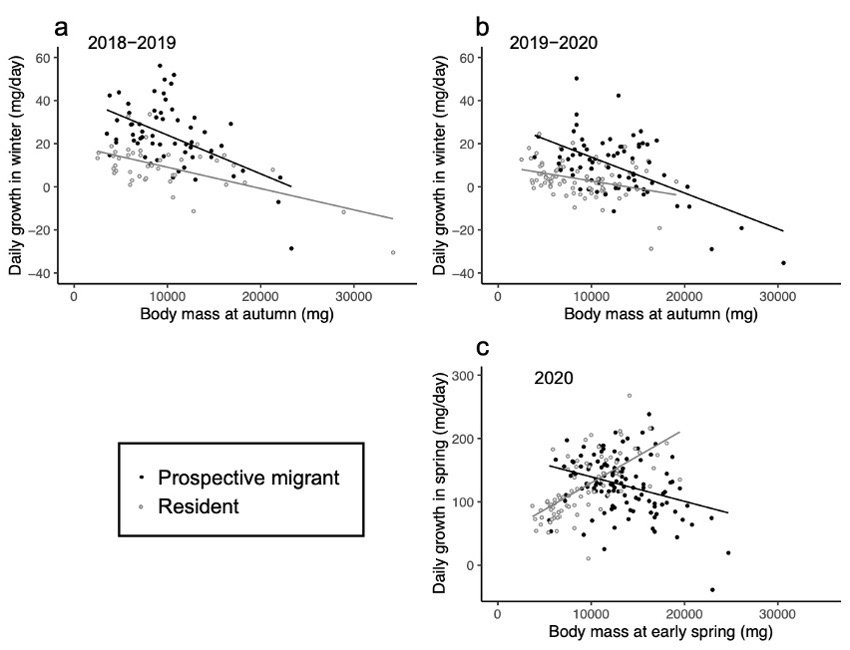 Figure S1. Relationship between size (body mass) and the subsequent growth rate of prospective migrants (black) and residents (grey) of masu salmon juveniles. (a) daily growth of body mass in winter period (2018−2019); (b) daily growth of body mass in winter period (2019−2020); (c) daily growth of body mass in spring period (2020). Regression lines: (a) Y = -1.7 × 10-3X + 41.99, p < 0.001, Adjusted R2 = 0.28, for prospective migrants; Y = -9.9 × 10-4X + 18.95, p < 0.001, Adjusted R2 = 0.34, for residents; (b) Y = -1.6 × 10-3X + 30.40, p < 0.001, Adjusted R2 = 0.31, for prospective migrants; Y = -7.1 × 10-4X + 9.80, p = 0.002, Adjusted R2 = 0.10, for residents; (c) Y = -3.9 × 10-3X + 178.22, p < 0.001, Adjusted R2 = 0.10, for prospective migrants; Y = 8.5 × 10-3X + 45.34, p < 0.001, Adjusted R2 = 0.43, for residents.As we predicted, while the prospective migrants with smaller size exhibited higher growth rate in the pre-migration period, such trend was not found in the residents and, rather, the opposite trend was found in one case (c). The heavier residents at the capture survey in early spring grew better in the subsequent spring period than lighter residents. This result might be explained by specific life history of the residents. Among the residents, a part of individuals participates in the reproduction in the next autumn (Tamate and Maekawa 2002). If the residents with larger size are destined to be the reproductive members, they should invest more resource to development of reproductive organs rather than somatic growth and, thus, better growth in body mass of the larger residents in spring period is reasonable.REFERENCETamate, T., & Maekawa, K. (2002). Individual growth and phase differentiation of lacustrine masu salmon, Oncorhynchus masou, under artificial rearing conditions. Ichthyological Research, 49(4), 397–400. https://doi.org/10.1007/s102280200061Table S1. Formulae of eight models used to test the first prediction.Table S1. Formulae of eight models used to test the first prediction.Table S1. Formulae of eight models used to test the first prediction.Table S1. Formulae of eight models used to test the first prediction.ModelResponse variableFixed factorRandom factorAGR of FL in winter periodFL at autumn, Life history, Year, Habitat section and their interactionBGR of BM in winter periodBM at autumn, Life history, Year, Habitat section and their interactionCGR of FL in winter periodFL at autumn, Life history, Year and their interactionHabitat sectionDGR of BM in winter periodBM at autumn, Life history, Year and their interactionHabitat sectionEGR of FL in spring periodFL at early spring, Life history, Habitat section and their interactionFGR of BM in spring periodBM at early spring, Life history, Habitat section and their interactionGGR of FL in spring periodFL at early spring, Life history and their interactionHabitat sectionHGR of BM in spring periodBM at early spring, Life history and their interactionHabitat sectionAbbreviations: GR (growth rate), FL (fork length), BM (body mass).Abbreviations: GR (growth rate), FL (fork length), BM (body mass).Abbreviations: GR (growth rate), FL (fork length), BM (body mass).Abbreviations: GR (growth rate), FL (fork length), BM (body mass).Model Fixed factorEstimateEstimateSEt valuep-valueAIntercept0.330.330.048.20<0.001FL at autumnFL at autumn2.4 × 10-64.1 × 10-4-5.85<0.001Life historyLife history-0.210.06-3.59<0.001 Habitat sectionHabitat section1.3 × 10-51.4 × 10-5 -0.930.353YearYear-0.090.07-1.270.205FL at autumn × Life historyFL at autumn × Life history1.8 × 10-3 5.9 × 10-43.000.003FL at autumn × Habitat sectionFL at autumn × Habitat section7.9 × 10-81.5 × 10-7 0.520.608Life history × Habitat sectionLife history × Habitat section9.5 × 10-61.9 × 10-5 0.500.616FL at autumn × YearFL at autumn × Year5.4 × 10-46.5 × 10-40.810.420Life history × YearLife history × Year-0.030.09-0.440.662Habitat section × YearHabitat section × Year9.3 × 10-62.4 × 10-5 -0.380.705FL at autumn × Life history × Habitat sectionFL at autumn × Life history × Habitat section-8.1 × 10-82.0 × 10-7 -0.40.687FL at autumn × Life history × YearFL at autumn × Life history × Year3.1 × 10-4 9.3 × 10-40.340.622FL at autumn × Habitat section × Year1.2 × 10-71.2 × 10-72.5 × 10-70.490.621Life history × Habitat section × Year2.5 × 10-52.5 × 10-53.1 × 10-5 0.800.427FL at autumn × Life history × Habitat section × Year2.5 × 10-7 2.5 × 10-7 3.2 × 10-7-0.770.443Model Fixed factorEstimateEstimateSEt valuep-valueBIntercept6.116.110.5511.20<0.001BM at autumn3.0 × 10-3  3.0 × 10-3  4.3 × 10-4  -6.91<0.001Life history-3.27-3.270.79-4.17<0.001Habitat section7.4 × 10-4 7.4 × 10-4 1.9 × 10-4  -3.92<0.001Year-2.57-2.570.94-2.750.007BM at autumn × Life history1.4 × 10-3  1.4 × 10-3  5.6 × 10-4  2.580.011BM at autumn × Habitat section4.8 × 10-7 4.8 × 10-7 1.8 × 10-7 2.610.010Life history × Habitat section4.1 × 10-3 4.1 × 10-3 2.5 × 10-4 1.600.111BM at autumn × Year1.6 × 10-3  1.6 × 10-3  7.2 × 10-4 2.260.025Life history × Year2.522.521.24-0.020.840Habitat section × Year5.3 × 10-3  5.3 × 10-3  3.2 × 10-4  1.630.105BM at autumn × Life history × Habitat section2.4 × 10-7 2.4 × 10-7 2.2 × 10-7 -1.100.273BM at autumn × Life history × Year4.8 × 10-5 4.8 × 10-5 1.0 × 10-4 0.050.962BM at autumn × Habitat section × Year6.1 × 10-7 6.1 × 10-7 2.7 × 10-7 -2.280.024Life history × Habitat section × Year2.1 × 10-4 2.1 × 10-4 4.1 × 10-4 -0.050.96BM at autumn × Life history × Habitat section × Year6.9 × 10-8 6.9 × 10-8 3.6 × 10-7 -0.020.85 Model Fixed factorEstimateEstimateSEt valuep-valueCIntercept0.280.280.0211.56<0.001FL at autumn2.0 × 10-3 2.0 × 10-3 2.5 × 10-4 -7.88<0.001Life history-0.17-0.170.03-5.42<0.001Year-0.09-0.090.03-2.650.009FL at autumn × Life history1.4 × 10-3 1.4 × 10-3 3.3 × 10-4 4.15<0.001FL at autumn × Year6.4 × 10-4 6.4 × 10-4    3.5 × 10-41.860.064Life history × Year0.020.020.040.650.518FL at autumn × Life history × Year-1.2 × 10-3-1.2 × 10-34.5 × 10-4 -0.470.638Model Fixed factorEstimateEstimateSEt valuep-valueDIntercept4.214.210.3213.12<0.001BM at autumn-1.8 × 10-3-1.8 × 10-32.8 × 10-4 -6.30<0.001Life history-2.35-2.350.41-5.75<0.001Year-1.12-1.120.47-2.400.017BM at autumn × Life history7.8 × 10-4 7.8 × 10-4 3.6 × 10-4 2.170.031BM at autumn × Year1.0 × 10-4 1.0 × 10-4 3.8 × 10-4 0.270.79Life history × Year3.13.10.600.520.603BM at autumn × Life history × Year1.5 × 10-4 1.5 × 10-4 5.3 × 10-4 0.280.781Model Fixed factorEstimateEstimateSEt valuep-valueEIntercept0.710.710.145.11<0.001FL at early spring3.2 × 10-3  3.2 × 10-3  1.3 × 10-3 -2.470.014Life history-0.43-0.430.20-2.130.035Habitat  2.3 × 10-5   2.3 × 10-5     5.7 × 10-5 0.400.687FL at early spring × Life history2.5 × 10-3  2.5 × 10-3   2.0 × 10-3  1.250.215Habitat × FL at early spring 5.3 × 10-7  5.3 × 10-7   5.2 × 10-7  -0.600.548Habitat × Life history 4.0 × 10-5 4.0 × 10-5    7.3 × 10-5  -0.550.558FL at early spring × Life history × Habitat5.3 × 10-7  5.3 × 10-7  7.2 × 10-70.740.463Model Fixed factorEstimateEstimateSEt valuep-valueFIntercept2.1 × 1022.1 × 1022.667.78<0.001BM at early spring -5.7 × 10-3 -5.7 × 10-3    1.9 × 10-3 -2.970.003Life history-1.5 × 102-1.5 × 1023.78-3.97<0.001 Habitat1.3 × 10-2 1.3 × 10-2 1.0 × 10-2 -1.220.223BM at early spring × Life history1.1 × 10-2 1.1 × 10-2 3.4 × 10-3 3.330.001Habitat × BM at early spring 8.4 × 10-7 8.4 × 10-7 7.7 × 10-7 1.100.273Habitat × Life history 7.5 × 10-4 7.5 × 10-4 1.4 × 10-2 0.560.577BM at early spring × Life history × Habitat3.3 × 10-7 3.3 × 10-7 1.2 × 10-6 0.270.790Model Fixed factorEstimateEstimateSEt valuep-valueGIntercept0.770.770.0710.49<0.001FL at early spring 3.9 × 10-3 3.9 × 10-3 6.7 × 10-4 -5.88<0.001Life history-0.53-0.530.10-5.46<0.001FL at early spring × Life history3.8 × 10-3 3.8 × 10-3 9.5 × 10-4 4.06<0.001Model EstimateEstimateSEt valuep-value  HIntercept1.8 × 1021.8 × 1021.3513.23<0.001BM at early spring 3.9 × 10-3 3.9 × 10-3 9.8 × 10-4 -3.94<0.001 Life history-1.3 × 102-1.3 × 1021.83-7.22<0.001BM at early spring × Life history1.2 × 10-2 1.2 × 10-2 1.6 × 10-3 7.76<0.001